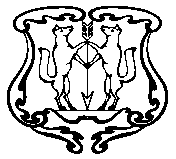 АДМИНИСТРАЦИЯ ГОРОДА ЕНИСЕЙСКАКрасноярского краяПОСТАНОВЛЕНИЕ19.05.2017                                            г. Енисейск                                            № 121-пО внесении изменений в постановление администрации города от 01.11.2013 №334-п «Об утверждении Положения об оплате труда работников МКУ «Служба муниципального заказа города Енисейска» В соответствии с Трудовым кодексом Российской Федерации, со статьей 16 Федерального закона от 06.10.2003 №131-ФЗ «Об общих принципах организации местного самоуправления в Российской Федерации», руководствуясь ст. 8, 37, 39, 44, 46 Устава города, ПОСТАНОВЛЯЮ:1.Внести изменения в постановлении администрации города Енисейска от 01.11.2013 №334-п «Об утверждении положения об оплате труда работников МКУ «Служба муниципального заказа города Енисейска» следующие изменения:1.1. Приложение № 1 к постановлению администрации города от 01.11.2013    № 334-п «Об утверждении Положения об оплате труда работников МКУ «Служба муниципального заказа города Енисейска» изложить в редакции согласно приложению № 1 к настоящему постановлению.1.2. Приложение № 2 к постановлению администрации города от 01.11.2013    № 334-п «Об утверждении Положения об оплате труда работников МКУ «Служба муниципального заказа города Енисейска» изложить в редакции согласно приложению № 2 к настоящему постановлению. 1.3. Приложение № 3 к постановлению администрации города от 01.11.2013    № 334-п «Об утверждении Положения об оплате труда работников МКУ «Служба муниципального заказа города Енисейска» изложить в редакции согласно приложению № 3 к настоящему постановлению. 2. Контроль за исполнением настоящего постановления оставляю за собой.3. Настоящее постановление вступает в силу с момента подписания.Глава города Енисейска                                                                              И.Н. АнтиповШмик Дмитрий АлександровичКвок Анжелика Петровна, (839195) 2-49-49Приложение № 1к постановлению администрации города Енисейскаот 19.05.2017  № 121-пПеречень должностей, профессий работников, относимых к руководящему и основному персоналу по виду экономической деятельности.Приложение № 2к постановлению администрации города Енисейскаот 19.05.2017 № 121-пДолжностные оклады основного персонала учрежденияПриложение № 3к постановлению администрации города Енисейскаот 19.05.2017 № 121-пКритерии оценки результативности и качества труда основного персоналаМКУ «Служба муниципального заказа» для осуществления работникам ежемесячныхвыплат за важность выполняемой работы, степень самостоятельности и ответственностьпри выполнении поставленных задач, за интенсивность и высокие результатыработы, за качество выполняемых работ№ п/пВид экономической деятельности, ведомственная принадлежность, тип учрежденийДолжности, профессии работников учреждений1.1.Сопровождение,  деятельность Начальник 1.1.Сопровождение,  деятельность Заместитель начальника1.1.Сопровождение,  деятельность Главный специалист1.1.Сопровождение,  деятельность Главный экономист1.1.Сопровождение,  деятельность Начальник отдела  жилищно-коммунальной политики1.1.Сопровождение,  деятельность Технолог 1 категории  отдела  жилищно-коммунальной политики1.1.Сопровождение,  деятельность Экономист 2 категории отдела  жилищно-коммунальной политики1.1.Сопровождение,  деятельность Специалист по работе с населением  2 категории отдела  жилищно-коммунальной политикиДолжности учрежденияКвалификационные уровниДолжностной оклад основного персонала, руб.ПКГ должностей третьего уровняПКГ должностей третьего уровняПКГ должностей третьего уровняСпециалист по работе с населением 2 категории2 квалификационный уровень3 828Экономист 2 категории2 квалификационный уровень3 828Технолог 1 категории3 квалификационный уровень4 202ПКГ должностей четвертого уровняПКГ должностей четвертого уровняПКГ должностей четвертого уровняГлавный специалист2 квалификационный уровень7 342Главный экономист2 квалификационный уровень7 342Начальник отдела жилищно-коммунальной политики1 квалификационный уровень6 338№ п/пКритерий Шкала оценки критерияПериодичность оценкиОценка в баллахОценка в баллахОценка в баллахОценка в баллахОценка в баллахОценка в баллахОценка в баллахОценка в баллахОценка в баллахОценка в баллахОценка в баллахОценка в баллах№ п/пКритерий Шкала оценки критерияПериодичность оценкиГлавный специалистГлавный специалистГлавный экономистГлавный экономистНачальник отдела ЖКПНачальник отдела ЖКПСпециалист по работе с населением 2 кат. отдела ЖКПСпециалист по работе с населением 2 кат. отдела ЖКПТехнолог 1 кат. отдела ЖКПТехнолог 1 кат. отдела ЖКПЭкономист 2 кат. отдела ЖКПЭкономист 2 кат. отдела ЖКП1. Выплаты за важность выполняемой работы, степень самостоятельности и ответственности при выполнении поставленных задач1. Выплаты за важность выполняемой работы, степень самостоятельности и ответственности при выполнении поставленных задач1. Выплаты за важность выполняемой работы, степень самостоятельности и ответственности при выполнении поставленных задач1. Выплаты за важность выполняемой работы, степень самостоятельности и ответственности при выполнении поставленных задач1. Выплаты за важность выполняемой работы, степень самостоятельности и ответственности при выполнении поставленных задач1. Выплаты за важность выполняемой работы, степень самостоятельности и ответственности при выполнении поставленных задач1. Выплаты за важность выполняемой работы, степень самостоятельности и ответственности при выполнении поставленных задач1. Выплаты за важность выполняемой работы, степень самостоятельности и ответственности при выполнении поставленных задач1. Выплаты за важность выполняемой работы, степень самостоятельности и ответственности при выполнении поставленных задач1. Выплаты за важность выполняемой работы, степень самостоятельности и ответственности при выполнении поставленных задач1. Выплаты за важность выполняемой работы, степень самостоятельности и ответственности при выполнении поставленных задач1. Выплаты за важность выполняемой работы, степень самостоятельности и ответственности при выполнении поставленных задач1. Выплаты за важность выполняемой работы, степень самостоятельности и ответственности при выполнении поставленных задач1. Выплаты за важность выполняемой работы, степень самостоятельности и ответственности при выполнении поставленных задач1. Выплаты за важность выполняемой работы, степень самостоятельности и ответственности при выполнении поставленных задач1. Выплаты за важность выполняемой работы, степень самостоятельности и ответственности при выполнении поставленных задач1.1Срочные и/или важные заданий (в объеме функциональных обязанностей)выполнение1 разв кварталдо 20до 20до 20до 20до 20до 20до 20до 20до 20до 20до 20до 201.2Задания, требующих работы с большими объемами информации, сбора, обобщения информации (в объеме функциональных обязанностей)выполнение1 разв кварталдо 10до 10до 10до 10до 10до 10до 10до 10до 10до 10до 10до 101.3Умение самостоятельно принимать решенияналичие1 разв квартал0000000000001.3Умение самостоятельно принимать решенияотсутствие1 разв квартал001.4Соблюдение трудовой дисциплиныотсутствие нарушений1 разв кварталдо 20до 20до 20до 20до 21до 21до 21до 21до 21до 21до 21до 211.4Соблюдение трудовой дисциплиныналичие нарушений1 разв кварталдо 20до 202. Выплата за интенсивность и высокие результаты работы2. Выплата за интенсивность и высокие результаты работы2. Выплата за интенсивность и высокие результаты работы2. Выплата за интенсивность и высокие результаты работы2. Выплата за интенсивность и высокие результаты работы2. Выплата за интенсивность и высокие результаты работы2. Выплата за интенсивность и высокие результаты работы2. Выплата за интенсивность и высокие результаты работы2. Выплата за интенсивность и высокие результаты работы2. Выплата за интенсивность и высокие результаты работы2. Выплата за интенсивность и высокие результаты работы2. Выплата за интенсивность и высокие результаты работы2. Выплата за интенсивность и высокие результаты работы2. Выплата за интенсивность и высокие результаты работы2. Выплата за интенсивность и высокие результаты работы2. Выплата за интенсивность и высокие результаты работы2.1Повышение квалификации, совершенствование профессиональной деятельностивыполнение1 раз в квартал0000000000002.2.Своевременность выполнения порученной работыотсутствие1 раз в кварталдо 20до 20до 20до 20до 20до 20до 20до 20до 20до 20до 20до 202.2.Своевременность выполнения порученной работыналичие1 раз в кварталдо 20до 202.3Выполнение нескольких срочных и/или важных заданий, не входящих в должностные обязанностивыполнение1 раз в кварталдо 10до 10до 10до 10до 10до 10до 10до 10до 10до 10до 10до 103. Выплата за качество выполняемых работ3. Выплата за качество выполняемых работ3. Выплата за качество выполняемых работ3. Выплата за качество выполняемых работ3. Выплата за качество выполняемых работ3. Выплата за качество выполняемых работ3. Выплата за качество выполняемых работ3. Выплата за качество выполняемых работ3. Выплата за качество выполняемых работ3. Выплата за качество выполняемых работ3. Выплата за качество выполняемых работ3. Выплата за качество выполняемых работ3. Выплата за качество выполняемых работ3. Выплата за качество выполняемых работ3. Выплата за качество выполняемых работ3. Выплата за качество выполняемых работ3.1Жалобы и замечания к выполненным заданиям (работам)отсутствие1 разв кварталдо 24до 24до 24до 24до 22до 22до 25до 25до 29до 29до 25до 253.1Жалобы и замечания к выполненным заданиям (работам)наличие1 разв кварталдо 24до 24Выполнение заданий ранее установленного срока без снижения качествавыполнение1 раз в кварталдо 5до 5до 5до 5до 5до 5до 5до 5до 5до 5до 5до 5ВСЕГО:ВСЕГО:ВСЕГО:ВСЕГО:ВСЕГО:109109109109108108110110115115110